University of TennesseeeasyProject™Training Manual for easySourcing™ Users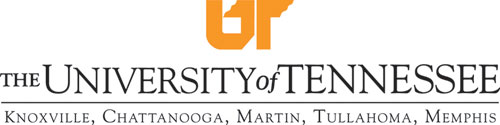 {This page left intentionally blank.}Table of ContentsIntroduction	5Purpose	5Additional Resources	5Basic Navigation	6Logging In	6Web Browsers	6Web Address	6System Overview	7Project Overview	8Getting Started	8Project Screen Area	8Project Category and Description	9Project Navigation Bar	9Prepare	9Create	9Modify	9Exercises	9Creating a Project	9Project Attachments	9Exercises	10Creating an Attachment	10Delete Attachment	11Exercises	11Deleting an Attachment	11Project Notes	11Exercise	12Creating a Note	12Response Checklist Items	12Exercise	13Including a Checklist Item	13Exercise	14Removing a Checklist Item	14Exercise	14Adding a Checklist Item to an existing Project.	14Project Prepare – View Project	15Project Prepare – Modify Project	15Project Prepare – Modify a New Project	15Project Prepare – Copy Project	16Exercise	16Coping a Project	16Project Specific Terms and Conditions 	`	18Project Prepare – Additional Project Terms and Conditions	18Appendix A	19Terminology	19Appendix B	20Project Status	20Tab	20Submenu Option	20Activity Performed	20Document Version	22IntroductionThe ESM Solutions easySourcing™ system is designed to automate the projecting lifecycle. The University of Tennessee will use this system to manage line item projects, construction projects and projects. The system will be used to facilitate and award projects.The University of Tennessee has implemented this Software-as-a-Service (SaaS) tool for the following reasons:To streamline the entire sourcing process from requisitions to award to created catalogsTo have better control of campus spending by creation of function groupsTo have the ability to view events from the Sourcing Event BoardPurposeThe purpose of this document is to provide the University of Tennessee system and campus staff with detailed information about system functionality and practice exercises to reinforce understanding of the common tools and functionality needed to manage Projects and awards.  This document is intended for users that manage purchasing agreements, such as buyers and purchasing directors; however, staff with other responsibilities in the University of Tennessee’s projects and awards may also benefit from this document.Additional ResourcesAdditional resources for training, help and support can be found at the University of Tennessee Marketplace Training website, or the following web address:             http://treasurer.tennessee.edu/purchasingsystem/sourcing/index.htmlPlease contact the following University of Tennessee easySourcing™ system administrators for additional assistance or questions:Jack Walker		865-974-0326		jwalk117@utk.eduDavid Marks		865-974-0326		dmarks@tennessee.eduBasic NavigationThe purpose of this section is to provide detailed information and practice exercises for logging into the easySourcing system and for navigating the various project types and reports available.Logging InWeb BrowsersBecause browser versions are constantly changing, the easySourcing system is typically certified to work with the browser’s current full release version, as well as one full release version back. It is important to note that easySourcing, like so many other web-based applications, does not work well with Internet Explorer 8. Thus, it is recommended to Internet Explorer users to only use Internet Explorer 9 or higher.If you have any questions about or experience any difficulties with web browsers on your workstation, please contact the University of Tennessee system administrator.Web AddressAfter opening a web browser, navigate to the login page by entering the system URL.  Note that there are different URLs for the Training and Production environments.The following is the Training environment URL:https://universityoftennessee.enterprisewizard.com/logins/utenntraining-login.htm If you have any questions about the login page, please contact the system administrator..Username & PasswordOn the ESM Solution Login page, enter the University of Tennessee number, your User Name and Password.  The User Name will be the first initial of your first name and a combination of your last name depending on the length of your last name. The User Id will be given to you by the system administrator.If you cannot remember your password, select the “Forgot Password?” link next to “reset your password”.  To reset your password, you must be able to provide your username or email address, so that an email message can be sent to you with the new password and instructions. If you cannot remember your username or experience any issues with or have questions about your username and password, contact the system administrator.System OverviewThe easySourcing system has the following solutions areas:easyBid Line Item easyBid DiscounteasyQuoteeasyProjectSourcing Event Posting Board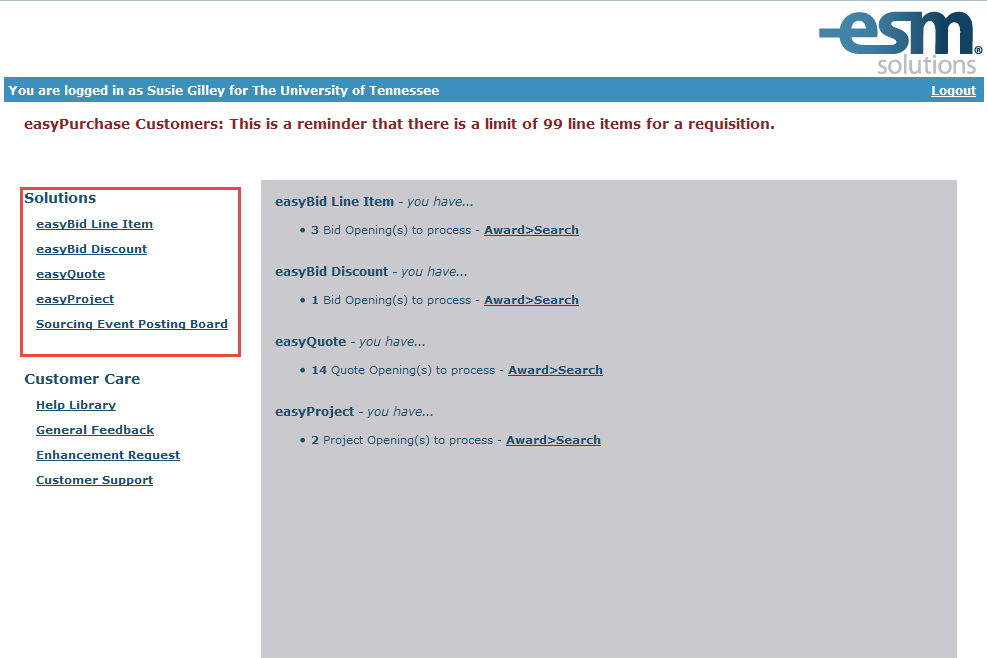 Each of these areas has specific functionality that is made accessible to users based on the permissions assigned.Project OverviewThe Project Prepare screen allows for the creation, modification and copying of projects.  Upon first entering easyProject, the user is presented with a layout similar to easyBid Line Item.  Both are formal, sealed projects that do not allow the project facilitator to view any vendor responses before the predetermined Open Date and Time.Upon entering the easyProject tab, the default screen is the Create Project Screen.  Getting StartedThe process of creating the project is identical to creating a bid in easyBid Line Item and easyBid Discount– all the fields are the same with the exception Project Due Date, Project Sealed Date and Public Responses. If Public Responses is checked, this will allow both the public and vendors to respond to the project.Project Screen AreaThe Project screen is divided into two parts; Header and Detail.Header: This refers to the area and the fields in that area requiring the project.  In other words, the information in this area is applied to the entire content.Detail: Refers to the individual lines that contain item detail information.  One line = one unique item.In the Header, the following fields are required for a project; Description, Category, Project Due By, Project Sealed Until, Required Quoted as Specified Response and Public Responses. See Appendix A for Terminology.In the Detail, the following fields are required; Item Number, Description, and Quantity Required.  See Appendix A for Terminology on all fields.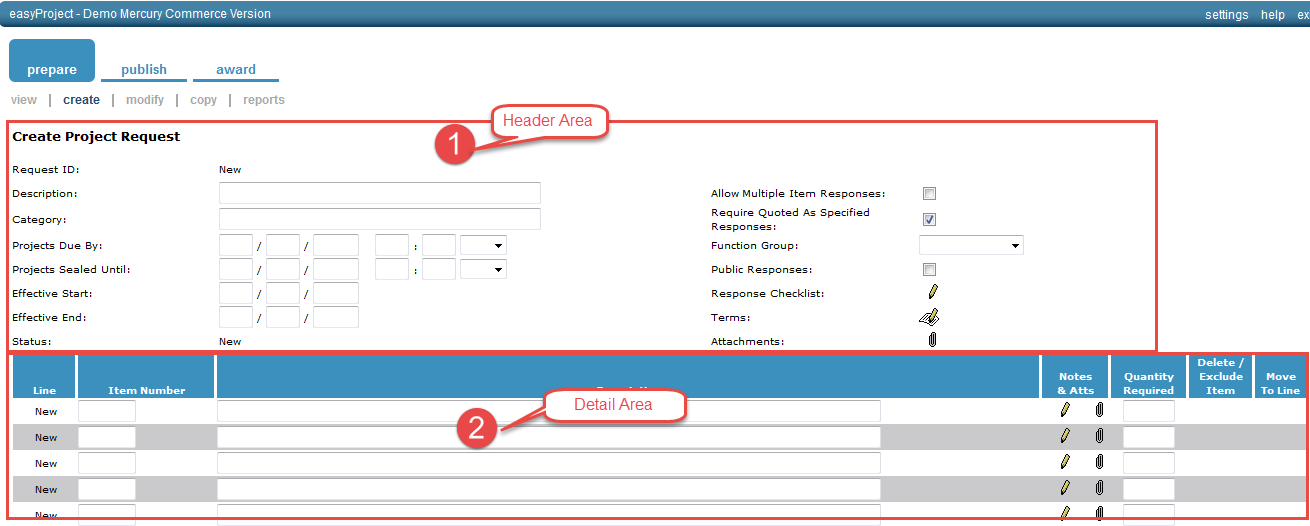 easyProject is suitable for Construction and RFP’s projects.    Project Category and DescriptionFree form fields for the category and description of the project.Project Navigation BarThe project navigation bar contains Prepare, Publish and Award. PrepareThe Prepare tab has four options, View, Create, Modify and Copy.  The View Project Request on the Prepare Tab will give a status and detail of every project for your organization (that you have access to).  You can see where each project is in the process and, if a change needs to be made, you can do that in the Modify screen.In the Prepare>View screen you will not see details, such as vendor responses.  You will be able to view the project items, description and dates.CreateIn this section, the user creates the line item project, discount, or project ModifyThe Modify Project screen displays all projects that are at a status of New through the Award Required.  Projects that are under review or awarded are not available here.ExercisesThe purpose of this exercise is to practice “Create a Project” in easySourcing.Creating a ProjectSelect Project from the “Create” screenThe Project screen will openEnter the Description in the description fieldEnter Category informationEnter the Project Due Date and the Project Sealed by DateAdd any Checklist Items, Terms or Attachments (See below on how to add)Enter Item Number (If you have an internal number then use that)Fill in the DescriptionTab to the next field, Quantity RequiredYou can add notes and attachments to each line itemContinuing adding items, use the Update button frequently as not to lose any informationWhen you have reached the bottom of the page (each page only holds 5 lines items), Select Next Page to continue with itemsSelect Update when you have finished adding all itemsOnce you select Update the Project ID will change from New to a numberProject AttachmentsProject Attachments are optional.  The presence of the paper clip in the header or in the line item detail indicates the capability to attach files to projects.The process for attaching a document is the same for both types of attachments. Any data file is acceptable – it is important to note that the vendors must have the same software used to create the file. If you are attaching a form, the vendors can download the form, fill it out, and then attach the modified document in the response.ExercisesThe purpose of this exercise is to practice attaching an attachment.Creating an AttachmentClick on the paper clip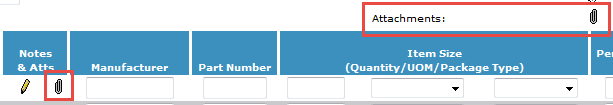  Click on Header Level Paper Clip - The Modify Project Attachments- Attach dialog box will open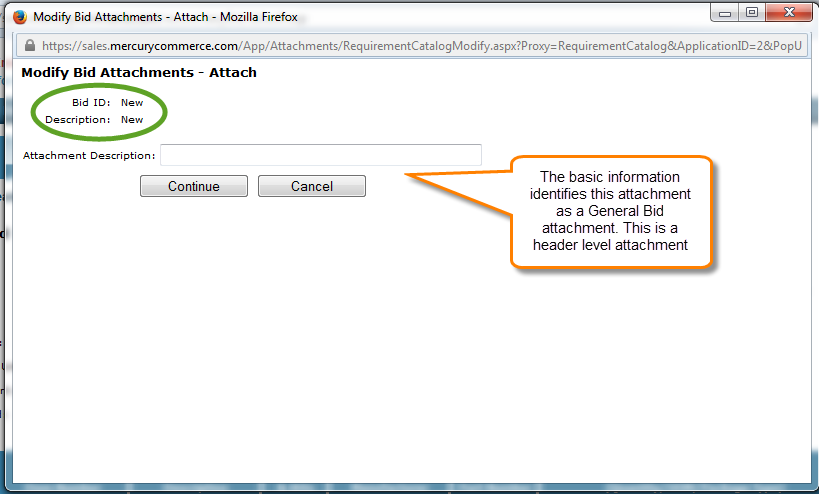  Click on Line Item paper clip - Indicates Line Item Level Attachment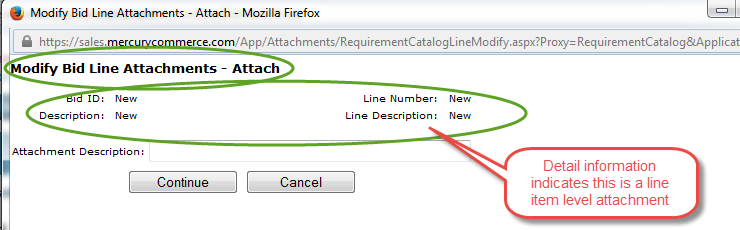 Enter a description for your attachmentClick the Continue ButtonClick on the Browse button to locate the fileThe Choose File Dialog Box will open. Search for your file. Click on the file and then click on the Open ButtonThe file and its path should appear in the Attach File FieldClick Continue and the file has now been attached as evident by  or  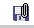 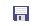 Click Update to save changesClick the Attach button to add additional filesDelete AttachmentDeleting an Attachment removes it from the project but not from the original location on your hard drive, network drive or other storage location.  ExercisesThe following exercises are related to deleting an attached file in a project.Deleting an AttachmentDouble Click on the diskette image The Modify Attachment Dialog Box opensClick in the Delete Column to the far right of the attachment
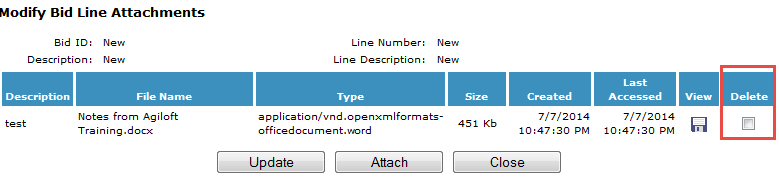 Click the Update button, the dialog box will refresh, showing the attachment is no longer thereClick the Close buttonProject NotesProject Item Notes provide an extra 4,000 characters of information to be added to a line item. Project Notes can contain anything additional to the item description such as;Acceptable brands/substitutesPurpose of the productIf you would like a sample of the productUnacceptable characteristics in the itemAny information relevant to the line itemLike Terms and Conditions, Notes do not have any formatting characteristics. Use the Space Bar and capital letters to emphasize any message.When copying a past Project, all notes are copied into the new project.ExerciseThe following exercise is related to creating a note in a project.Creating a NoteClick on the Notes icon 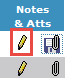 The Notes window will open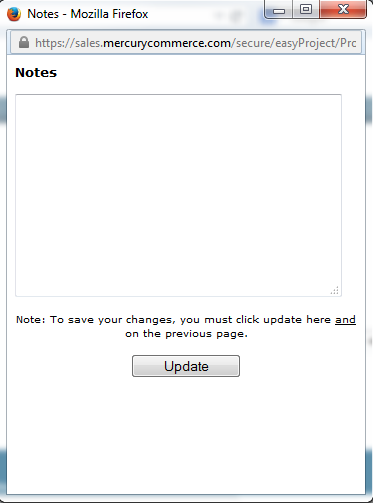 Click in the Text box to begin entering notes for the itemWhen you finish with the Notes window, click the Update buttonYou can modify or delete notes by clicking on the notes icon and either modifying the text or deleting the entire contents. Once you have finished, Click Update button to ensure your changes are savedResponse Checklist ItemsThe Buyer creates response checklist items based on the institution’s requirements. Response checklist items will be presented to the vendor upon submission of their project response. The vendor is required to check off the items before they can submit their project response.  Be sure the language of the response checklist is such that checking it off acknowledges that they have read and understand the obligations/expectations as defined in the checklist and Terms and Conditions. ExerciseThe following exercise is related to including Response Checklist Items.Including a Checklist ItemOpen or Create a projectSelect the Vendor Response Checklist Icon  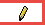 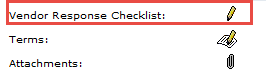 Modify Vendor Response Checklist will openSelect the Include Checkbox for the checklist items you wish to add to the project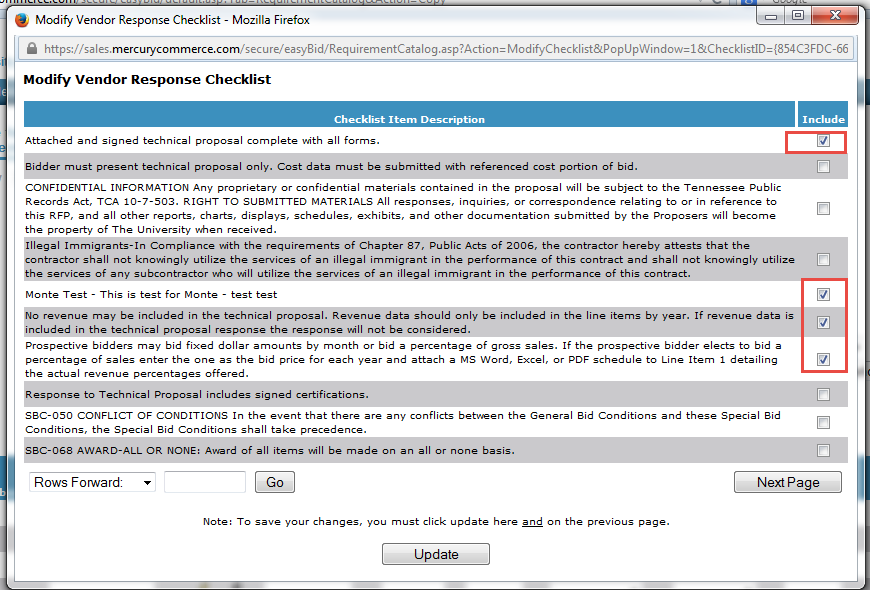 Select the Update button when you are finishedThe Dialog box will closeSelect the Update button on the project pageThe Response Checklist icon will change. This will indicate additional checklist items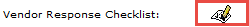 ExerciseThe purpose of this exercise is to practice removing a checklist Item with a project.Removing a Checklist ItemOpen the project that requires removal of the response checklist item.Click on the Vendor Response Checklist icon 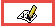 The Modify Response Checklist dialog box will openUncheck the Include status check box to remove response checklist itemsSelect the Update buttonThe modify Vendor Response Checklist dialog box will close, returning you to the projectClick the Update button on the project pageThere will be no change to the icon, unless you removed all the checklist items from the project. If all checklist items are removed from the Project, the icon will change back to the pencil ExerciseThe purpose of this exercise is to practice adding a checklist item to an existing project.Adding a Checklist Item to an existing Project.Open the Project that requires an additional checklist itemClick on the Vendor Response Checklist Icon.The Modify Response Checklist dialog box will openCheck the Include status checkbox for each additional response checklist item you would like to addClick the Update button when you are finishedThe Modify Vendor Response Checklist dialog box will close.On the project screen, click the Update buttonThere is no change in the icon unless there are no checklist items associated with the projectProject Prepare – View Project The View Project Summary on the Prepare Tab will give a status and detail of every project for your institution (that you have access to).  You can see where each project is in the process and, if change needs to be made, you can do that in the Modify screen.Projects are listed with the most recent projects at the top of the first screen.In the Prepare > View screen you will be able to view the following:Request IdDescriptionProject TypeDue Date and Sealed DateStatus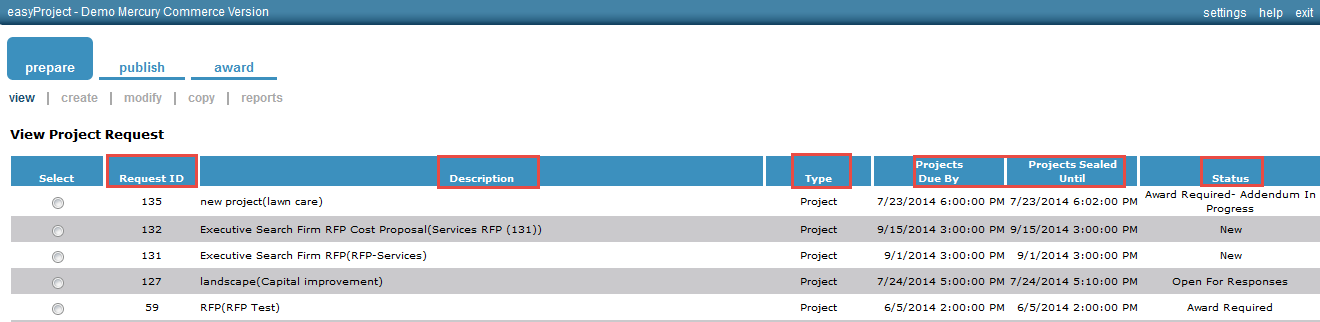 See Appendix B for Status Descriptions.Project Prepare – Modify ProjectA project may be modified at any time.  However, this is an optional feature so it will depend on the configuration for your organization.  If the project is visible in the Prepare>Modify screen, it can be modified.  If you do not see it, then it cannot be modified. The only sourcing application that does not have vendor addendums is the easyBid Discount type bids.  Addendums are not available at this time.Project Prepare – Modify a New ProjectModifying a new project will have no impact on any requestor or vendor because of its new status. Once you have created a project and ended your sessions, that project can be viewed in the Prepare>Modify screen.Once you have located your project, proceed with the modification of your project according to the instructions found in Creating a Project section.Project Prepare – Copy Project A project may be copied while at any status other than new.  This is valuable for either lengthy and/or detailed projects. A project can be copied once (and any time after) the project has been published to the vendor. If the project has passed the status of new, the project may be copied.ExerciseThe purpose of this exercise is to practice copying a project.Coping a ProjectOpen the Copy Tab in the Prepare Section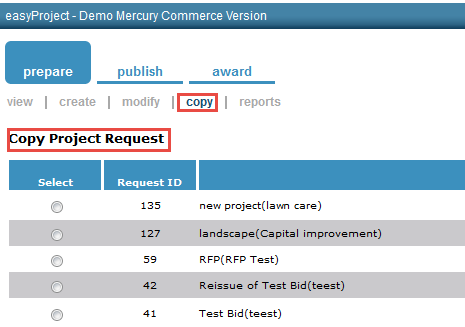 Click > Select Button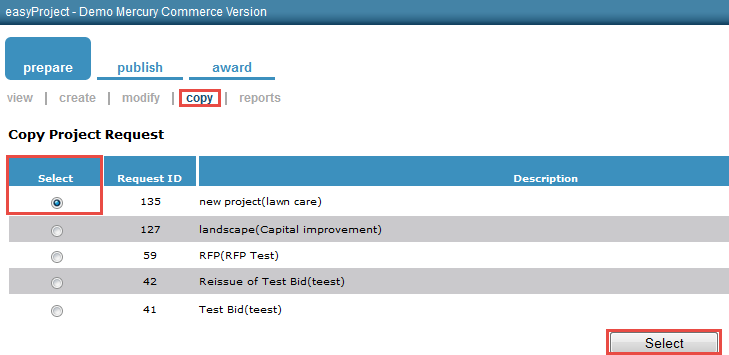 The “Include in progress addendums for the new Project Request” check is unchecked. This means the project will include addendums from the one being copied  Leave the “Include in progress addendums for the new Project Request” checkbox, unchecked,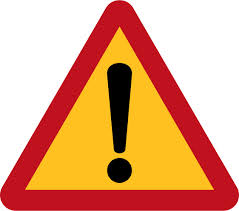 Click the Copy Button.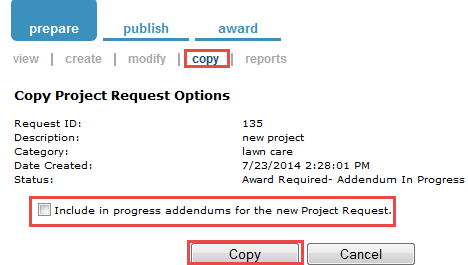 Click the Cancel Button to Return to the Copy Project Screen.The new project will have a new project ID assigned and all information (with the exception of attachments) will be recreated.  The quantities from the copied project will populate the Quantity Requirement field and can be edited.Make sure the Project Description is modified – the prefix “Copy of” should be removed to reflect the project’s current description.Project Specific Terms and Conditions 	`Project Prepare – Additional Project Terms and ConditionsThe University of Tennessee has specific terms and conditions that will be used by all campuses. There may be times when additional terms and conditions need to be stated for a particular project. In order for the buyer to add additional terms for the items listed on the project, follow the steps below.Select the Project that requires additional Terms and ConditionsSelect the Terms Icon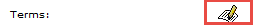 The Terms and Condition Dialog will openThe institution’s Standard Terms and Conditions will be listed in the top blockTo specify additional terms and conditions, place this information in the Project Terms & Conditions box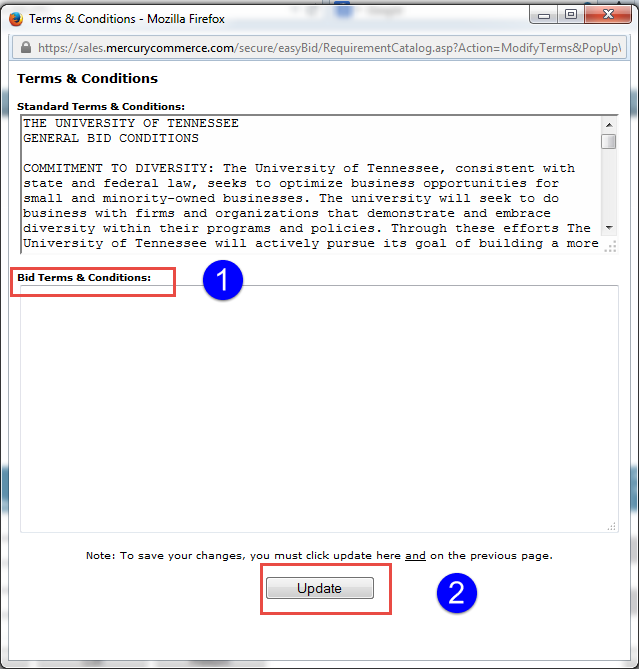 Once you completed adding additional Project Terms and Conditions, click the Update button to save changesAppendix ATerminologyAllow Multiple Item Responses – If this box is checked, it will allow the vendor to respond to a line item multiple times. Projects Due By – The date and time that the project is due.Projects Sealed Until – The date and time that the project is sealed until. The project cannot be opened until after the noted date and time.Category – This can be NIGP code or category (such as computer, office supplies) that the University has created.Description – Free form field that gives identity to the project.easyProject Item – A sealed project by itemFunction Group- This is not a required field. A function group is set up when a customer wants to segment users based on campuses, agencies, etc.Public Responses – If this box is checked, it will allow vendors, besides the vendors that it will be published to, to see the project and bid.Required Project as Specific Response – The vendor is required to respond to the project as the buyer has determined.Appendix BProject StatusThe following information is provided as supplemental information to the topics presented, as well as basic document history.Document VersionStatusWhere can Project be accessed?Where can Project be accessed?Where can Project be accessed?TabSubmenu OptionActivity PerformedNewPrepareModifyModify New ProjectOpen For RequirementsRequirement ResponseCreate or ModifyCreate or Modify Requirement ResponseOpen For RequirementsDistribute for RequirementsPublishDistribute project to additional constituents or distribute project addendumsOpen For RequirementsPrepareModify, CopyModify for constituent addendum, copy to create a new projectOpen For RequirementsManage RequirementsRequest StatusMonitor constituent activityOpen for ProjectsPrepareView, ModifyCopyModify for vendor addendum,copy to create a new projectOpen for ProjectsPublishPublishExtensionPublish project to vendors,extend the due date of the projectAward Required(Note: Be sure to extend the due date and time for the project to allow the vendors sufficient time to review and respond)PrepareView, ModifyCopyModify for vendor addendumCopy to create a new projectAward Required(Note: Be sure to extend the due date and time for the project to allow the vendors sufficient time to review and respond)PublishExtension, Re-PublishExtend the due date of the projectAward Required(Note: Be sure to extend the due date and time for the project to allow the vendors sufficient time to review and respond)AwardResponse StatusCreateCheck the vendor responseOpen the project for awardsProjects Under ReviewPrepareView, CopyCopy to create a new projectProjects Under ReviewAwardView, ModifyContinue to review projects from the modify screenProjects Under ReviewAwardView, PublishPublish the project results to the vendorsAwardedPrepareCopyCopy to create a new projectAwardedAwardConvertConvert the awarded project contract into a requisition(s), catalog in purchasing, warehouse catalogAwarded to No VendorsPrepareView, CopyCopy to create a new project.Awarded to No VendorsAwardViewView onlyVersionDateModified ByDescription1.006/28/2014Susie GilleyThe original version of this document.